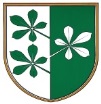 OBČINA KIDRIČEVOOdbor za gospodarjenje s premoženjemKopališka ul. 142325 KidričevoŠtev.  478-14/2019Dne,   30.1.2020Na podlagi 22. člena Statuta Občine Kidričevo Uradno glasilo slovenskih občin, št. 62/16 in 16/18) in 59. člena Poslovnika občinskega sveta Občine Kidričevo (Uradno glasilo slovenskih občin, št. 36/17 in 16/18) odbor za gospodarjenje s premoženjem predlaga občinskemu svetu Občine Kidričevo, da sprejmeS  K  L  E  POdbor za gospodarjenje s premoženjem predlaga občinskemu svetu občine Kidričevo, da Občina Kidričevo brezplačno, na podlagi darilne pogodbe, pridobi nepremičnine v zasebni lasti, in sicer nepremičnine:parc. št. 478/1, k.o. (426) Župečja vas, zemljišče v izmeri 16646 m2, v deležu 11/180;parc. št. 478/4, k.o. (426) Župečja vas, zemljišče v izmeri 7567 m2, v deležu 65351/2584260;parc. št. 478/5, k.o. (426) Župečja vas, zemljišče v izmeri 6118 m2, v deležu 65351/2584260;parc. št. 478/8, k.o. (426) Župečja vas, zemljišče v izmeri 10061 m2, v deležu 65351/2584260 inparc. št. 478/10, k.o. (426) Župečja vas, zemljišče v izmeri 3442 m2, v deležu 65351/2584260.								Marjan Petek;								predsednik								odbora za gospodarjenje 								s premoženjem 